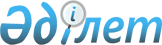 О признании утратившими силу некоторых решений маслихатаРешение маслихата Уилского района Актюбинской области от 29 февраля 2016 года № 296      В соответсвии с Правилами проведения правового мониторинга нормативных правовых актов, утвержденного постановлением Правительства Республики Казахстан от 25 августа 2011 года № 964, Уилский районный маслихат РЕШИЛ:

      1. Признать утратившими силу решение маслихата от 11 июня 2015 года № 243 "О повышении базовых ставок земельного налога и ставок единого земельного налога на неиспользуемые земли сельскохозяйственного назначения" (зарегистрировано в Реестре государственной регистрации нормативных правовых актов за № 4425, опубликовано 16 июля 2015 года в газете "Ойыл").

      2. Признать утратившими силу решение маслихата от 9 ноября 2015 года № 268 "Об утверждении методики ежегодной оценки деятельности админстративных государственных служащих корпуса "Б" государственного учреждения "Аппарат Уилского районного маслихата" (зарегистрировано в Реестре государственной регистрации нормативных правовых актов за № 4630, опубликовано 4 января 2016 года в газете "Ойыл").

      3. Настоящее решение вводится в действие со дня принятия.


					© 2012. РГП на ПХВ «Институт законодательства и правовой информации Республики Казахстан» Министерства юстиции Республики Казахстан
				
      Председатель сессии районного маслихата: 

Ж. Жакып

      Секретарь районного маслихата: 

Б. Бисекенов
